АДМИНИСТРАЦИЯ ВЛАДИМИРСКОЙ ОБЛАСТИПОСТАНОВЛЕНИЕ ГУБЕРНАТОРАот 26 марта 2014 г. N 271О РАБОЧЕЙ ГРУППЕ ВЛАДИМИРСКОЙ ОБЛАСТИ СОВЕТА ПРИ ПРЕЗИДЕНТЕРОССИЙСКОЙ ФЕДЕРАЦИИ ПО ДЕЛАМ КАЗАЧЕСТВАВ целях реализации Федерального закона от 05.12.2005 N 154-ФЗ "О государственной службе российского казачества" постановляю:1. Исключен. - Постановление администрации Владимирской области от 01.07.2022 N 454.1. Утвердить Положение о рабочей группе Владимирской области Совета при Президенте Российской Федерации по делам казачества согласно приложению.(в ред. постановления администрации Владимирской области от 01.07.2022 N 454)2. Признать утратившим силу распоряжение Губернатора области от 10.06.2009 N 278-р "О создании постоянной рабочей группы Совета по делам казачества".3. Контроль за исполнением настоящего постановления возложить на первого заместителя Губернатора области, руководителя Администрации Губернатора Владимирской области.(п. 3 в ред. постановления Правительства Владимирской области от 19.01.2023 N 5)4. Настоящее постановление вступает в силу со дня его официального опубликования.И.о. Губернатора областиА.В.КОНЫШЕВПриложение N 1к постановлениюГубернатораВладимирской областиот 26.03.2014 N 271СОСТАВРАБОЧЕЙ ГРУППЫ ВЛАДИМИРСКОЙ ОБЛАСТИ СОВЕТА ПРИ ПРЕЗИДЕНТЕРОССИЙСКОЙ ФЕДЕРАЦИИ ПО ДЕЛАМ КАЗАЧЕСТВАИсключен. - Постановление администрации Владимирской области от 01.07.2022 N 454.Приложениек постановлениюГубернатораВладимирской областиот 26.03.2014 N 271ПОЛОЖЕНИЕО РАБОЧЕЙ ГРУППЕ ВЛАДИМИРСКОЙ ОБЛАСТИ СОВЕТА ПРИ ПРЕЗИДЕНТЕРОССИЙСКОЙ ФЕДЕРАЦИИ ПО ДЕЛАМ КАЗАЧЕСТВА1. Рабочая группа Владимирской области Совета при Президенте Российской Федерации по делам казачества (далее - рабочая группа) в своей деятельности руководствуется Конституцией Российской Федерации, федеральными законами, указами и распоряжениями Президента Российской Федерации, Положением о Совете при Президенте Российской Федерации по делам казачества, законами Владимирской области и настоящим Положением.2. Основными задачами рабочей группы являются:- обеспечение взаимодействия органов государственной власти Владимирской области и органов местного самоуправления муниципальных образований области с казачьими обществами и иными объединениями казаков;(в ред. постановления Правительства Владимирской области от 19.01.2023 N 5)- осуществление анализа деятельности казачьих обществ и подготовка предложений по привлечению членов войсковых казачьих обществ к несению государственной и иной службы с учетом возможностей казачьих обществ и потребностей органов государственной власти в привлечении казаков (по основным направлениям деятельности казачьих обществ) в соответствии с Федеральным законом от 05.12.2005 N 154-ФЗ "О государственной службе российского казачества";- подготовка предложений о совершенствовании работы по привлечению членов казачьих обществ к прохождению военной службы, их призыву на военную службу в воинские части, носящие традиционные казачьи наименования, а также комплектуемые военнослужащими из числа казаков;- рассмотрение возможности привлечения членов казачьих обществ в рамках действующих нормативных правовых актов к поддержанию общественного порядка, охране государственной и муниципальной собственности, мероприятиям по предупреждению и ликвидации последствий стихийных бедствий, по обеспечению пожарной безопасности, охране природных ресурсов, гражданской и территориальной обороне и борьбе с терроризмом; подготовка предложений по совершенствованию федерального и регионального законодательства по указанным вопросам;- абзац исключен. - Постановление Правительства Владимирской области от 19.01.2023 N 5;- организация работы с казачьей молодежью по военно-патриотическому, духовно-нравственному и физическому воспитанию подрастающего поколения;- организация работы по осуществлению государственной поддержки развития самобытной казачьей культуры, казачьих художественных коллективов, детского казачьего творчества;- подготовка предложений по развитию казачьего образования, совершенствованию работы по взаимодействию органов управления образованием и образовательных организаций Владимирской области с казачьими обществами и иными объединениями казаков;(в ред. постановления Правительства Владимирской области от 19.01.2023 N 5)- обеспечение общественного контроля за ходом реализации Стратегии государственной политики Российской Федерации в отношении российского казачества на 2021 - 2030 годы.(абзац введен постановлением Правительства Владимирской области от 19.01.2023 N 5)3. Рабочая группа вправе:- в установленном порядке запрашивать необходимые материалы от федеральных органов государственной власти, органов государственной власти Владимирской области, органов местного самоуправления муниципальных образований области, общественных объединений, научных организаций, казачьих обществ и иных объединений казаков;(в ред. постановления Правительства Владимирской области от 19.01.2023 N 5)- приглашать на свои заседания должностных лиц территориальных органов федеральных органов исполнительной власти, органов государственной власти области, органов местного самоуправления муниципальных образований области, представителей общественных объединений, научных организаций, казачьих обществ и иных объединений казаков в соотнесении с повесткой заседания рабочей группы;(в ред. постановления Правительства Владимирской области от 19.01.2023 N 5)- в установленном порядке привлекать к работе рабочей группы ученых и специалистов;- направлять членов рабочей группы для участия в мероприятиях, проводимых казачьими обществами и иными объединениями казаков, а также в мероприятиях, проводимых органами государственной власти области и органами местного самоуправления муниципальных образований области, на которых обсуждаются вопросы, касающиеся деятельности казачьих обществ и иных объединений казаков;(в ред. постановления Правительства Владимирской области от 19.01.2023 N 5)- в установленном порядке пользоваться банками данных федеральных органов власти, органов государственной власти Владимирской области и органов местного самоуправления муниципальных образований региона;- вносить предложения в план работы комиссии при полномочном представителе Президента Российской Федерации в Центральном федеральном округе по делам казачества и готовить материалы на его заседание по данным предложениям;- принимать участие в подготовке нормативных правовых документов по вопросам, отнесенным к компетенции рабочей группы, в реализации и контроле исполнения органами государственной власти области и органами местного самоуправления муниципальных образований области решений, принятых Советом при Президенте Российской Федерации по делам казачества;- организовывать взаимодействие с территориальными органами федеральных органов исполнительной власти, органами государственной власти области, органами местного самоуправления муниципальных образований области по основным вопросам своей деятельности;- анализировать деятельность казачьих обществ и иных объединений казаков по направлениям их деятельности, готовить предложения по ее совершенствованию.(в ред. постановления Правительства Владимирской области от 19.01.2023 N 5)4. Рабочая группа в соответствии с возложенными на нее задачами может создавать из числа своих членов, а также из числа привлеченных к ее работе ученых, специалистов, не входящих в ее состав, постоянные и временные секторы по направлениям работы, руководство деятельностью которых осуществляют члены рабочей группы.5. В состав рабочей группы входят председатель, заместители председателя, секретарь и члены рабочей группы. Состав рабочей группы утверждается распоряжением Правительства Владимирской области.(в ред. постановления Правительства Владимирской области от 19.01.2023 N 5)6. Председатель рабочей группы проводит заседания рабочей группы и дает соответствующие поручения.В случае отсутствия на заседании рабочей группы председателя рабочей группы его функции исполняет один из заместителей председателя, который избирается простым большинством голосов, что фиксируется в протоколе заседания рабочей группы.Организация деятельности рабочей группы осуществляется секретарем рабочей группы.В этих целях секретарь рабочей группы:- организует работу по подготовке материалов для рассмотрения рабочей группой и обеспечению контроля за выполнением принимаемых на ее заседаниях решений;- информирует членов рабочей группы о месте, времени, дате проведения и повестке дня очередного заседания рабочей группы;- ведет протокол заседания рабочей группы;- выполняет поручения председателя рабочей группы по вопросам организации деятельности рабочей группы.7. Рабочая группа осуществляет свою деятельность в соответствии с планом, утверждаемым на ее заседании.Заседания рабочей группы проводятся по мере необходимости, но не реже одного раза в полгода.Заседание рабочей группы считается правомочным, если на нем присутствуют не менее половины членов рабочей группы. Решения принимаются большинством голосов от числа членов рабочей группы, участвующих в голосовании, оформляются протоколом, носят рекомендательный характер.Протокол подписывается председателем рабочей группы, а в случае его отсутствия заместителем председателя рабочей группы, исполняющим функции председателя.8. Решения рабочей группы могут быть направлены членам комиссии при полномочном представителе Президента Российской Федерации в Центральном федеральном округе по делам казачества, руководителям территориальных органов федеральных органов исполнительной власти, органам государственной власти области, органам местного самоуправления муниципальных образований области, представителям казачьих обществ и иных объединений казаков, а также иным заинтересованным лицам.(в ред. постановления Правительства Владимирской области от 19.01.2023 N 5)9. Организационно-техническое обеспечение деятельности рабочей группы осуществляет Министерство внутренней политики Владимирской области.(в ред. постановления Правительства Владимирской области от 19.01.2023 N 5)10. Рабочая группа прекращает свою деятельность по решению Совета при Президенте Российской Федерации по делам казачества или Правительства Владимирской области.(в ред. постановления Правительства Владимирской области от 19.01.2023 N 5)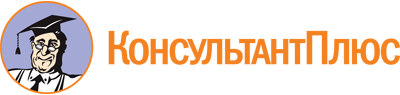 Постановление Губернатора Владимирской обл. от 26.03.2014 N 271
(ред. от 19.01.2023)
"О рабочей группе Владимирской области Совета при Президенте Российской Федерации по делам казачества"
(вместе с "Положением о рабочей группе Владимирской области Совета при Президенте Российской Федерации по делам казачества")Документ предоставлен КонсультантПлюс

www.consultant.ru

Дата сохранения: 10.06.2023
 Список изменяющих документов(в ред. постановлений администрации Владимирской областиот 14.07.2014 N 709, от 07.07.2015 N 650, от 05.04.2016 N 287,от 09.08.2016 N 705, от 26.01.2017 N 55, от 25.11.2019 N 828,от 25.05.2021 N 300, от 01.07.2022 N 454,постановления Правительства Владимирской областиот 19.01.2023 N 5)Список изменяющих документов(в ред. постановления администрации Владимирской областиот 01.07.2022 N 454,постановления Правительства Владимирской областиот 19.01.2023 N 5)